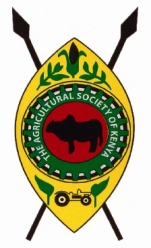 THE AGRICULTURAL SOCIETY OF KENYAYou’re leading Exhibition Partner==============================================================NOTICE TO ALL 2023 EXHIBITORSCONFIRMATION TO PARTICIPATE IN THE ASK BARINGO  BRANCH SHOWPLEASE COMPLETE THIS FORM IN DUPLICATE AND RETURN THE ORIGINAL TO THE BRANCH MANAGER, ASK BARINGO BRANCH  SHOWP.O BOX 299 – 30400, KABARNET. Email: kabarnet@ask.co.keTHIS FORM SHOULD BE RETURNED BY 8TH SEPTEMBER 2023We wish to exhibit during the 2023 ASK BARINGO BRANCH SHOWWe do not wish to exhibit during the 2023  ASK BARINGO BRANCH SHOW PART A: EXHIBITOR DETAILSExhibitors Name……………………………..………………………..………………………..………….………………Stand /Plot. No (If known)……………………………….…………….................................................Open Space location…………………………………….….……………………………………..…………...……….Country of Origin……………………………………….…………………………………………..…………..….…….Contact person 1…………………………….………………….Designation………………….………….…………Contact person 1…………………………….………………….Designation………………….………….…………Physical Address………………………………………………………………….………………..……..…..…………Postal Address……………………………………………………Code……………………City……….……….…….Cell Phone No …………………………..……………….Tel (Fixed Line)…………………..……….……………Email Address….……………………………………………………..Website…………………………………………Facebook Page: …………………………………………… Twitter Handle: .......................................Date ……………………………………………… Signature………………..…………………………………………..PART B: OTHER INFORMATIONAre you exhibiting for the first time in the ……………………………………….? Yes    NoHow did you know about the Trade Fair/Show? …………………………………………………………………………………………………….In which category are your products or services? (Trade, Manufacturing, Agricultural, Services etc. Please specify)……………….……………………………………………………………………………………List some of the products/services that you will be exhibiting. …………………………………………………………………………………………………………………………………………………………………………………………..………………….List the new technologies that you will be show casing…………………………………………………………………………………………..………………………………………………………………………………………………………………………………………………………………………………………..Do you need to bring in fresh supplies every morning? If yes, which supplies?…....................................................................................................._ _ _ _ _ _ _ _ _ _ _ _ _ _ _ _ _ _ _ _ _ _ _ _ _ _ _ _ _ _ _ _ _ _ _ _ _ __ _ _ _ _ _ _ PART C: 2023 SHOW  PARTICIPATION FEEOPEN SPACE (Please tick appropriately)Large Plots (90*90) ft  		Kshs.105,000/=Semi Large (75*75) ft  		Kshs.87,500/=Medium Size (50*50) ft		Kshs.60,000/=Semi medium (25*25) ft		Kshs.35,000/=Small Size (15*15) ft   		Kshs.25,000/=Please note that the above charges will attract a 16% VAT charge. Remember to add the Tax when making the payments.BUILDINGS/PERMANENT STANDS Rates for buildings/ permanent stands are available at the office and depends on the size of the building._ _ _ _ _ _ _ _ _ _ _ _ _ _ _ _ _ _ _ _ _ _ _ _ _ _ _ _ _ _ _ _ _ _ _ _ _ __ _ _ _ _ _ _ PART D: FOR OFFICIAL USE ONLYYour application to retain/ request for Block / Stand/ Plot No ……………..………. of size……………….. (sq. ft. / sq.m)Is APPROVED	NOT APPROVEDAmount for stand/plot……………………………………………………….………………………………………………_ _ _ _ _ _ _ _ _ _ _ _ _ _ _ _ _ _ _ _ _ _ _ _ _ _ _ _ _ _ _ _ _ _ _ _ _ __ _ _ _ _ _ _ Confirmation by Branch Accountant………………………Signature….………….……Date…..................Remarks…………………………………………………..……………………………………………………………….…….Approved by Branch Manager………………………………Signature……………………Date…………………..